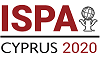 We are very pleased to announce that the 42nd ISPA Conference will be held from July 14 to 17, 2020 in Nicosia, CYPRUS at The Landmark Nicosia, a 5* hotel venue. The website for ISPA 2020 Cyprus is WWW.ISPA2020.ORG  The theme of the conference will be: WORKING WITH SCHOOLS & FAMILIES TO STRENGTHEN CHILDREN. The conference theme supports ISPA’s mission devoted to promoting the cognitive, emotional, social and spiritual development of children and young people in schools and communities around the world.Submission of Abstracts
Abstract submission for the 42nd ISPA conference in Nicosia, Cyprus will open on Nov 15, 2019 and close on March 1, 2020. ISPA especially encourages scholars, practitioners, trainers, and students, as well as other professionals and researchers in the related fields of education and mental health, to submit papers, posters, symposia, round tables, or workshops to the Scientific Committee. ISPA welcomes your contributions..Scientific Programme
The scientific programme of the ISPA 2020 Cyprus Conference will consist of invited keynote lectures and of thematic sessions that feature symposia, workshops, round table discussions, paper presentations, and poster presentations.Online Registration
Early Registration with reduced fees will be April 16, 2020 and registration for presenters will be April 30, 2020.  Registration fees will be announced in October 2020 on the conference website.The Scientific Programme
Confirmed keynote speakers for ISPA 2020 include:SAM GOLDSTEIN, University of Utah School of Medicine, USA IRENE-ANNA DIAKIDOY, University of Cyprus Department of Psychology, Cyprus VÍTOR ALEXANDRE COELHO,  ISPA PRESIDENTIAL ADDRESS, Académico de Torres Vedras/Universidade Lusíada (Norte), Portugal Click here to read more about these keynote speakers.Pre-conference Workshops
ISPA offers an opportunity to participate in several pre-conference workshops to help school psychologists from across the world gain new knowledge and skills. All pre-conference workshops will take place on  July 14, 2020 , before the opening of the ISPA conference. Information on how to sign up will become available when the registration system opens in December 2019.



Conference Venue
The conference will be held at The Landmark Nicosia, a 5* hotel venue which is centrally located in the capital city of Nicosia. More InformationPlease contact info@ispa2020.0rg Join us for ISPA 2020 in July 14-17 2020 on the blue canvas of the Mediterranean sea and skies Creating Bridges Of Collaboration At The Crossroads Of Civilizations.Welcome to Nicosia, Cyprus 
CYPRUS swims in the blue waters of the Mediterranean Sea. The history of Cyprus is one of the oldest recorded in the world and its historical significance is disproportionate to its small size. The first signs of civilisation date to the ninth millennium B.C. The earliest known foreign settlements on the island were mainly of Phoenicians and Greeks, with Phoenician culture dominating the island’s eastern and southern parts. For more information on Cyprus please click here.NICOSIA is the capital of Cyprus; a status it has enjoyed for 1000 years since the 10th century, though its beginnings date back 5000 years to the Bronze Age. It lies roughly in the centre of the island in the Mesaoria Plain, flanked by the beautiful northern range of Kyrenia Mountains with its distinctive ‘Pentadaktylos’ – the five finger mountain. For more information on Nicosia please click here.